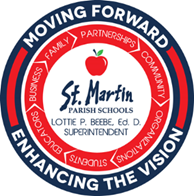             701 West Bridge Street                                   (337) 332-3388 (phone)                                               (337) 332-4086 (fax)CONFERENCE    REPORTDate:  ____________________________________					         Page _____ of ____Topic:  _____________________________________________________________________Signatures:_____________________________________________	   ______________________________________						Date							Date_____________________________________________	   ______________________________________ 				Date							Date_____________________________________________	   ______________________________________						Date							Date		